Español I									Nombre-						Capítulos Siete y OchoRepaso para el examen (50 points)				Fecha-						A. Listening- 5 pointsB. Listening- 5 pointsC. Read the following paragraph about Juana's daily routine and then answer the questions IN ENGLISH!!  5 pointsD. Read the following conversation between Ana and Esperanza and answer the following questions IN ENGLISH!!  5 pointsE. Complete sentences choosing from a word box of 9 reflexive verbs.  You will need to know the meaning of the verbs as well as how to conjugate them within each sentence!  10 points.Practice with Reflexives:1.	Yo ______________________ (levantarse) tarde.2.	Mis amigas ______________________ (maquillarse) por la mañana.3.	Javier y Julio ______________________ (bañarse) todos los días.4.	Tú siempre ______________________ (vestirse) rápidamente.5.	Mi madre ______________________ (acostarse) a las nueve.F. Write the following word pairs in Spanish.  Pay attention to word placement and agreement!!! 10 points1. green shoes-									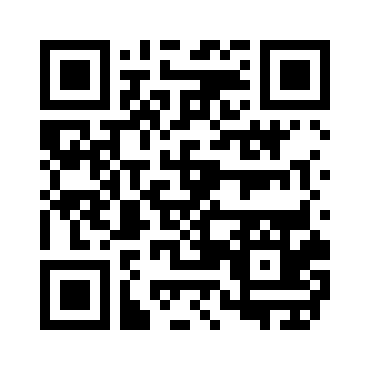 2. orange sweater-									3. brown sunglasses-								4. purple dresses-									5. gray blouse-									G. Write the following in Spanish. 10 points1. Our hands hurt.-												2. My head hurts.-												3. Ana’s ear hurts.-												4. Your feet hurt.-												5. Their legs hurt.-												